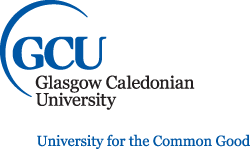 Role Profile – Complaints and Governance AdministratorPerson Specification Generic Activity for Administrator / Professional Officer / IT AdvisorJob Title:Complaints and Governance AdministratorSchool/Dept.:Governance and Legal ServicesReporting to:Head of Complaints and GovernanceHead of Complaints and GovernanceHead of Complaints and GovernanceResponsible for Line Management of:N/AN/AN/AMain Purpose of Role: The work of the Governance Administrator will play an important role in the delivery of effective administrative support across the Department. Under the overall supervision of the Head of Complaints and Governance, the postholder will work as part of a team servicing a range of activities. The work of the Governance Administrator will play an important role in the delivery of effective administrative support across the Department. Under the overall supervision of the Head of Complaints and Governance, the postholder will work as part of a team servicing a range of activities. The work of the Governance Administrator will play an important role in the delivery of effective administrative support across the Department. Under the overall supervision of the Head of Complaints and Governance, the postholder will work as part of a team servicing a range of activities.Grade:555Accountabilities/Responsibilities of the role:Accountabilities/Responsibilities of the role:Accountabilities/Responsibilities of the role:Accountabilities/Responsibilities of the role:Provide administrative support for senior staff in the Department and elsewhere in the University in the provision of mediation services.  To include taking responsibility for arranging meetings, taking notes and maintaining records.Regularly required to communicate information, both verbally and in writing, of a non-routine nature to Court Governors, Executive Leads, University staff at all levels, students and members of the public.Deal with matters of a personal or sensitive nature that require tact and diplomacyBe able to respond appropriately to telephone calls from students, staff or members of the public who may be upset, worried or angry.Manage and prioritise own work to meet deadlines and appropriate standards and assist senior staff in planning for future work.Assist and advise in the planning of administrative requirements for the Department.Contribute to the development and implementation of the Operational and Departmental plans.All staff will be expected to work flexibly as part of the team to achieve the Department’s objectives and to perform other tasks as may be required from time to time to support the work of the Department, but which will be commensurate with the level of responsibility of the role.  Provide administrative support for senior staff in the Department and elsewhere in the University in the provision of mediation services.  To include taking responsibility for arranging meetings, taking notes and maintaining records.Regularly required to communicate information, both verbally and in writing, of a non-routine nature to Court Governors, Executive Leads, University staff at all levels, students and members of the public.Deal with matters of a personal or sensitive nature that require tact and diplomacyBe able to respond appropriately to telephone calls from students, staff or members of the public who may be upset, worried or angry.Manage and prioritise own work to meet deadlines and appropriate standards and assist senior staff in planning for future work.Assist and advise in the planning of administrative requirements for the Department.Contribute to the development and implementation of the Operational and Departmental plans.All staff will be expected to work flexibly as part of the team to achieve the Department’s objectives and to perform other tasks as may be required from time to time to support the work of the Department, but which will be commensurate with the level of responsibility of the role.  Provide administrative support for senior staff in the Department and elsewhere in the University in the provision of mediation services.  To include taking responsibility for arranging meetings, taking notes and maintaining records.Regularly required to communicate information, both verbally and in writing, of a non-routine nature to Court Governors, Executive Leads, University staff at all levels, students and members of the public.Deal with matters of a personal or sensitive nature that require tact and diplomacyBe able to respond appropriately to telephone calls from students, staff or members of the public who may be upset, worried or angry.Manage and prioritise own work to meet deadlines and appropriate standards and assist senior staff in planning for future work.Assist and advise in the planning of administrative requirements for the Department.Contribute to the development and implementation of the Operational and Departmental plans.All staff will be expected to work flexibly as part of the team to achieve the Department’s objectives and to perform other tasks as may be required from time to time to support the work of the Department, but which will be commensurate with the level of responsibility of the role.  Provide administrative support for senior staff in the Department and elsewhere in the University in the provision of mediation services.  To include taking responsibility for arranging meetings, taking notes and maintaining records.Regularly required to communicate information, both verbally and in writing, of a non-routine nature to Court Governors, Executive Leads, University staff at all levels, students and members of the public.Deal with matters of a personal or sensitive nature that require tact and diplomacyBe able to respond appropriately to telephone calls from students, staff or members of the public who may be upset, worried or angry.Manage and prioritise own work to meet deadlines and appropriate standards and assist senior staff in planning for future work.Assist and advise in the planning of administrative requirements for the Department.Contribute to the development and implementation of the Operational and Departmental plans.All staff will be expected to work flexibly as part of the team to achieve the Department’s objectives and to perform other tasks as may be required from time to time to support the work of the Department, but which will be commensurate with the level of responsibility of the role.   Expected CriteriaE - Essential or D – Desirable Assessment MethodEducation & Professional QualificationsApplication Skills, Knowledge & Experience Assessment MethodE3 - Proficient in the use of Microsoft Office and database packages E4 - Excellent oral and written communication skills E5 - Excellent organisational and interpersonal skillsE6 - Ability to work on own initiative and as part of a team.E7 - Ability to prioritise a busy workload and to meet deadlines E8 - Excellent attention to detailE9 - Ability to deal appropriately with personal, sensitive and confidential mattersD1 - Experience of complaints handling in Further or Higher Education  D2 - Experience of student conductD3 - Experience of clerking both informal and formal meetings D4 - Working knowledge of Further/Higher Education would be advantageous  D5 - Ability to work flexibly to accommodate occasional demands to work out with regular business hoursApplication Form and InterviewGCU Values & BehavioursAssessment MethodDemonstrates behaviours which are consistent with the GCU Values (Integrity, Responsibility, Creativity & Confidence)Application Form & Interview Main purpose of the role:The main purpose of this role is to provide and contribute to the provision of support services to an agreed specification and quality standard. The role will require minimum day to day supervision, but clear guidance. Initiative is needed to handle processes and casework and to resolve queries and problems based on judgement and experience, mainly without reference to others. Some roles involve supervision of staff, others involve undertaking specialist functions or the provision of broad, comprehensive administrative services.Generic Activity: - Please note that the amount of focus on each on these activities will vary between specific roles.Typical Work ActivitiesProvide and assist in the coordination of administrative services for committees, working groups and project teamsCommittee Administration-minute taking, preparing agendas and follow up actionPreparation of reports and briefing papersDevelop, maintain and interrogate (review) accurate records, databases and management information systemsCreate a combination of standard and more complex documents or materials for others, using computer packages/softwareContribute to short term projects within own School/Department/UnitCommunication and NetworkingRegularly required to communicate information, both verbally and in writing, of a non-routine nature to staff, students and/or customers which needs careful explanation and interpretation Deal with matters of a sensitive nature that require tact and diplomacyGather and adapt information to meet departmental needs and formulate responses to complex staff/student enquiriesDraft publicity material, letters, take minutes, create presentations and reports, write office procedures etc.Provide effective feedbackOften first line of contactOversee the circulation of information to customers and others to ensure awareness of issuesProvide advice to colleagues and customers based on knowledge and experiences of policies and proceduresPlanning and OrganisingPrioritise own work within a general plan or schedule to meet deadlines and appropriate standards and assist senior staff in planning for future workManage personal day to day work profile in keeping with service demands, within agreed timescales and as directed by line managementOrganise or support event, timescales, meetings etc. and co-ordinate the associated arrangements to ensure activities are administered efficientlyAssist and advise in the planning of administrative service requirementsInput to longer term Department/Team planning processResource Management (People, Finance)May take delegated responsibility for small budgets, or for processing sums of money following established proceduresTake responsibility for stocks of equipment and supplies within a delegated budget, so that supplies are available when requiredFollow established ordering procedures to ensure adequate resources are available to meet work requirementsMay supervise less experienced colleagues within the same work function Stakeholder ManagementProactively and reactively liaise with internal contacts (staff, students, colleagues) and contacts out with the University in order to disseminate key information in the right format to the most appropriate people in order to facilitate future exchange of information and build and maintain relationshipsActively participate in teams, working parties and committeesEstablish and liaises with key contacts in the wider University body to support own activitiesDeal with frequent, wide-ranging contacts of a more complex nature often requiring tact, discussion and negotiationAnalysis, Reporting and DocumentationUse understanding of departmental processes and systems to prepare reports and other materials, using standard and non- standard formatsAnalyse, present and draw conclusions from  information, identifying trends and problemsRespond to and resolve problems, judging when to pass complex queries to more senior colleagues.May be involved in more complex/detailed analysis where conclusions and recommendations will be soughtManagement of Work EnvironmentAn understanding of appropriate health and safety regulations and procedures.Teamwork and Collaboration Provide formal or informal guidance to colleagues where required to maintain operational effectivenessContribute to the overall effectiveness of the teamPlay an active part in the wider team, contributing ideas and suggestions as appropriate.Organisational CitizenshipCommitment to University strategy and values  Commitment to Continuous Professional Development appropriate to role/discipline.Responsible for co-operating and complying with University and local policies, procedures and processes.Any other tasks appropriate to the post and in line with School/Department/University requirements.Core Qualifications/Knowledge/Skills/ExperienceExtensive knowledge and experience of relevant systems, processes, policies and working practices, together with an appreciation of wider University systemsKnowledge and skills typically gained following an extended period of training resulting in a formal qualification (HND minimum)IT Literacy and up to date knowledge of relevant packages, software, databases and IT systemsAnalytical and problem solving skillsStrong interpersonal and influencing skillsRequired to undertake continuous professional development (CPD)Experience of working independently and dealing with unforeseen problemsOrganisational and time management skills, as well as ability to plan and organise short-term activities and events